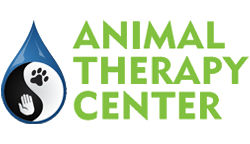 OWNER CONSENT FORMOwner Name _______________________________ Pet Name _______________________________________Address ___________________________________________________________________________________City ______________________________________ State ________________ Zip Code ___________________Home Phone _________________________________ Cell Phone ____________________________________E-Mail ____________________________________________________________________________________Breed _______________________________ Age_________ Color ____________________ Weight _________Female ________ Male _________ Spayed/Castrated ________Current Medications/Supplements: _____________________________________________________________Past Medical Problems: __________________________________________________________________________________________________________________________________________________________________________________________________________________________________________________________Activity Level: ______________________________________________________________________________Does your pet have any problems with bowel or bladder control? ____________________________________If yes, please describe: _________________________________________________________________________________________________________________________________________________________________Please describe any emotional or behavioral aspects that you would like us to be aware of so that we can better understand your pet's boundaries and help them to be as comfortable and confident as possible during our session together: ______________________________________________________________________________________________________________________________________________________________________I am the owner or agent for the owner of the above-described animal and have the authority to execute this consent, and certify that I am eighteen years of age or over and authorize the treatment being performed on the above mentioned pet. I have read and fully understand the terms and condition and hereby consent to the treatment. I realize the results cannot be guaranteed.___________________________________		_________________		__________________Signature 						Date 				Account #